Kildrum Primary School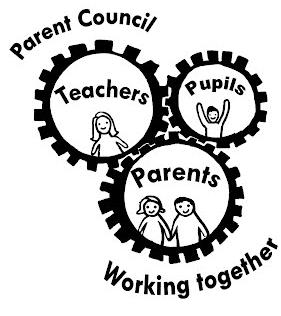 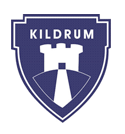 Parent Council2019Meeting minutes30th May 2019Present:PC Representatives Katie McDade, Joyce Ritchie, Donna Singh, Jennie McGregor, Ashleigh Newman, Pamela Alexander.School Representatives Kate WattApologies: Bob Aird, Jemma Carlton, Gillian StudsrudSchool UpdatesMiss Davis from the office has sadly left as she has another job. She will be missed. There are a few school trips upcoming, P6 are going to BAM constructionSports day on Wednesday 12th June, unfortunately due to the fenced off pitch area not progressing as planned, patents will not be able to attend. This is for safety and space reasons. An award ceremony will be held for p1-3 and p4 -7 will be limited to one person per family during to space. We welcomed m and m productions yesterday who performed the hobbit. The kids loved it that much we have booked them again for next year with no charge to parents. P6 got to go behind the scenes and take part in an enjoyable workshop afterward.P7 have there leavers party the 20th June. Upcoming disco on Thursday the 13th of June.The school roll has dropped this year.Parent councilDiscussed next meeting for next school term, these will continue on Tuesday afternoon and Thursday evening alternate.The school discos have been successful, we will continue to have these quarterly. Dates for these for the next school year will be decided and shared asap. The volunteers have been great.FacebookThe old Facebook page will be closed down at the end of term.Donations to school.The parent council have been asked to donate £245 for the new notice board for outside the school gates.Any other businessMrs watt has started a reward scheme for kids who are doing well, the class teacher will choose these children and they will be invited to have hot choc and cake with Mrs. watt. Parents who have attended school trips noted the number of upset children at the end of the trip as they have no money to spend at the gift shop whilst other children do have money. Kate will look into the school trip letters to see if the do or do not mention money for the gift shop. Kate will continue to help reduce the cost of children going to school. She will look at how school trips can be paid for without a parental contribution. Next Meeting Planned – 5 Sep 1.30pm             K McDade